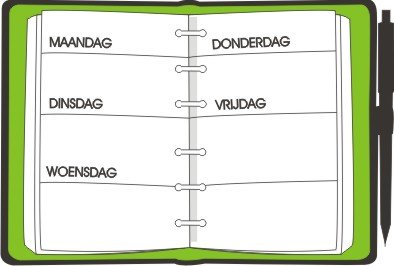 A				      	AGENDA DONDERDAG 7 MEI 2020        JUF ELS IS VANDAG JARIG! HIP HIP HOERA!DIT HEB JE NODIG VANDAAG: COMPUTER – TABLET (BINGEL)REKENBOEK 3CTHUISWERKMAPJE met werkbladenTAALSCHRIFT 3BEnkele afspraken:Alle schriftelijke oefeningen maak je met potlood.Wanneer je een opdracht volledig afwerkte, mag je in het eerste vakje een zonnetje tekenen.Als je volledige dagtaak in orde is, vraag je aan je mama of papa om even te controleren of je met alles in orde bent. In het tweede vakje mogen ze dit dan aanduiden. (Op het einde van de week ontvang je van ons ook nog de verbetersleutels.)Er zijn per week ook enkele opdrachten waar je zelf mag kiezen op welke dag je deze doet. Deze opdrachten staan op elke dagtaak.  Je kiest er dus per dag ééntje uit tot ook al deze opdrachten in orde zijn.Elke dag stuur je een mailtje met een overzicht van alle taken die in je agenda stonden. Een foto mag maar is niet verplicht. Laat ook weten wanneer iets erg moeilijk was. Misschien dat iemand bij jou thuis, je daar even kan bij helpen. Lief vragen hé!DAGTAAK DONDERDAG 7 MEI 2020      Neem je rekenboek 3C op blz. 76.In je zwarte thuiswerkmapje zitten bladen om de tussenstappen op te schrijven.  Leg die alvast klaar. Misschien is het wel noodzakelijk om de tussenstappen te noteren . Maak deze oefeningen:-Oefening 3 blz. 76  (NIET de driehoekjes) Let goed op de bewerkingen want bij elke rooster moet je een andere bewerking toepassen. -Oefening 4 blz. 76  (NIET de driehoekjes)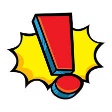 TIP: Op blz. 24 in je Neuzeneuzeboekje vind je de uitleg over het delen met rest. Wie niet goed de deeltafels kent, gebruikt ook blz. 16-17-18. Neem je leesboek en lees minsten 15 minuten in je boek. Neem uit je werkmapje het werkblad TOETS SCHRIJVEN-SPELLING. Spreek vooraf met je mama of papa een beloning af als je alles juist kan overschrijven.Lees aandachtig de zinnen in het kader. Duid hoofdletters, leestekens en andere moeilijke dingen met fluo aan.Schrijf nu alle zinnen zonder fouten over.  Werk verzorgd en zorg ervoor dat je niets vergeet.Laat daarna je tekstje door papa of mama nakijken. Elk foutje telt!!! Wie kon het zonder één enkele fout te maken?Voor deze taak heb je alweer je thuiswerkmapje nodig. Wat heb je nodig?- Eén blad met hulplijntjes. - Het voorbeeldblad van alle kleine schrijfletters en hoofdletters.- Het blad met dierengedichtjes.Zoek nu het rijmgedicht “Hannes de Haas”. Schrijf dit gedicht in schoonschrift over op het blad met hulplijntjes. Begin aan de kantlijn. Let goed op de juiste schrijfwijze van de hoofdletters en de letterverbindingen. TIP: Je kan op het voorbeeldblad kijken als je niet meer moest weten hoe je de hoofdletter H moet schrijven.    Maak een keuze uit één van onderstaande opdrachten.  Denk eraan dat ze op het einde van deze week allemaal in orde moeten zijn. Bouw op de keukentafel een dier na met messen, vorken,  lepels…. Je mag er een foto van maken en doorsturen.Lees de gedichtjes “De paashaas is te dik” van je klasgenoten. Je vindt ze op de website bij het NIEUWS  van het derde leerjaar. Stuurde jij jouw gedicht vorige week nog niet in, dan is het nu echt wel het moment!Plan deze week een verwenavond voor je “kot”-genoten. Denk eerst even na over wat haalbaar is. Misschien kan dit op je eigen slaapkamer of in de zetel, in de tuin of gewoon allemaal gezellig rond de tafel. Tips: een massage, een filmmoment, een verkleedpartij, een gezelschapsspel met hapjes en drankjes……. Verzin maar wat en wees creatief. (Misschien ook leuk om in het weekend te plannen voor moederdag)Ga naar de website van google earth.  Bezoek een land waar je nu graag naartoe zou gaan. Ziet dit er hetzelfde uit als ons land? Wat is er speciaal? ….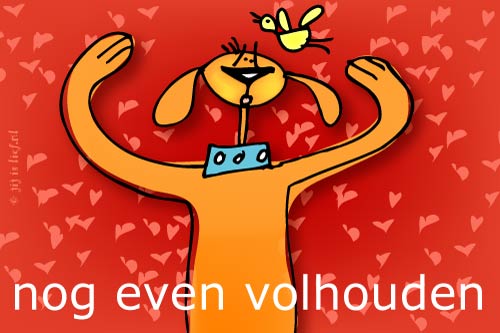 HANDTEKENING OUDERS:mailadres meneer Marc: marc.baert@umbasis.bemailadres meneer Jimmy: jimmy.luyckx@umbasis.be
mailadres juf Els Spruyt: els.spruyt@umbasis.bemailadres juf Jasmine (zorgcoördinator): jasmine.lauwers@umbasis.beWISKUNDE: LES 119 – BEWERKINGEN TOT 1000HERHALING - INOEFENLESAFGEWERKT  NAZICHTKWARTIERLEZENOok in de BINGELKAST staan boekjes klaar die je kan lezen!AFGEWERKT  NAZICHTTAAL-SPELLING: TOETS SCHRIJVEN-SPELLING (derde deel) AFGEWERKT  NAZICHTSCHRIFT:  OEFENEN HOOFDLETTERS en LETTERVERBINDINGEN“Hannes de Haas”AFGEWERKT  NAZICHTWEEKOPDRACHTIK KOOS VANDAAG VOOR OPDRACHT NR.: …………….AFGEWERKT  NAZICHT